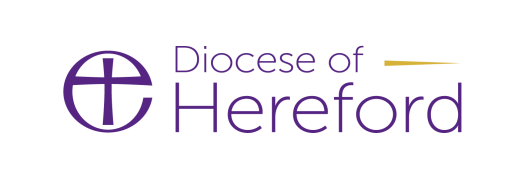 Hereford Diocesan Board of Education                                 Email: education@hereford.anglican.orgINITIAL LAND & BUILDING PROJECT REQUEST to SITE TRUSTEESTo be completed by ALL Church of England Schools & AcademiesName of School/ Academy:Name of Head Teacher:Project outline: (also attach plans) School/Academy contact for project:Is this project identified in the Schools Estate Management Plan and your AMP?      Yes/No Please attach plans (if applicable) If this project has been discussed with an officer of the Diocesan Education Team, please enter name below:School / Academy intended total spend on this project:  £____________ Source of any funding of this project:Signed:	(Head Teacher)Signed:	(Chair of Governors)Date: Diocesan Office UseDate received:Site Trustees:Church Supplemental Agreement or Lease for Academy:Please consider carbon reduction in any scheme The above project is in accordance with the objectives of the School/Academy Asset Management Plan and is an appropriate project:  YES / NOSigned:Date: